RADIOTEMPS D'INTERVENTION DANS LES AUTRES ÉMISSIONS DE PROGRAMMES DU 01-05-2023 AU 31-05-2023 Les partis politiques et divers sont présentés par ordre alphabétique. Seuls les partis politiques et divers ayant bénéficié de temps de parole figurent dans ce tableau.
*Ces données mensuelles sont fournies à titre informatif. L'appréciation du respect du pluralisme, qui s'effectue chaîne par chaîne, est réalisée à l'issue de chaque trimestre civil.France Info France Culture France Inter Radio Classique BFM Business RMC RTL Europe 1 Sud Radio 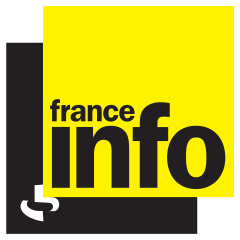 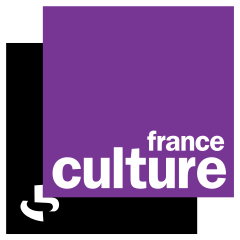 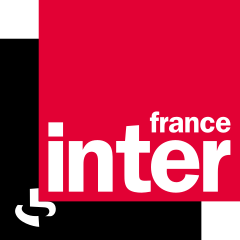 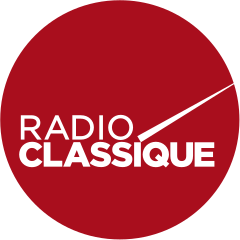 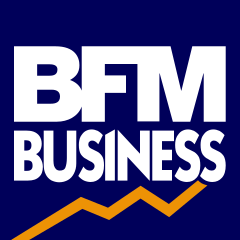 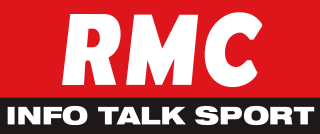 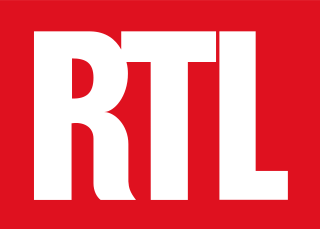 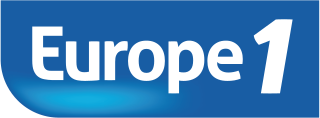 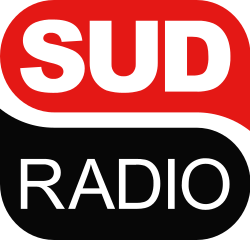 PRESIDENT DE LA REPUBLIQUE-00:04:2600:01:56------dont Président de la République - propos qui relèvent du débat politique national-00:01:5600:01:56------GOUVERNEMENT-00:01:5900:06:42------TOTAL EXÉCUTIF-00:03:5500:08:38------PART DE L'EXÉCUTIF*-6,69%16,61%------Cap écologie- 00:23:33 - - - - - - - Divers Centre- 00:13:07 - - - - - - - Europe Ecologie-les Verts- 00:00:18 00:01:34 - - - - - - Les Républicains- 00:00:08 00:00:25 - - - - - - Parti socialiste- 00:16:58 00:17:19 - - - - - - Rassemblement national- 00:00:07 - - - - - - 00:03:00 Tavini Huiraatira- 00:00:29 - - - - - - - Divers- - 00:00:10 - - - - - - Horizons- - 00:00:11 - - - - - - La France insoumise- - 00:01:23 - - - - - 00:03:00 Nouveau parti anticapitaliste- - 00:22:02 - - - - - - Révolution permanente- - 00:00:16 - - - - - - Divers Droite- - - - - - - - 00:02:00 Renaissance- - - - - - - - 00:22:00 TOTAL PARTIS POLITIQUES ET DIVERS-00:54:4000:43:20-----00:30:00PART DES PARTIS POLITIQUES ET DIVERS*-93,31%83,39%-----100,00%